 DIRECTV Bargaining Bulletin #2November 2, 2021 Bargaining continued last week between the CWA and DIRECTV committees. The Union Bargaining Team continues to wait for DIRECTV to respond to a number of information requests submitted by the union team over the last couple of weeks. The requested information is vital for the union to formulate proposals to continue our fight for improved job security, working conditions, wages and benefits for CWA members at this new company.  The union team is reevaluating several issues in an attempt to find common ground on a consolidation of contracts that cover CWA members at DIRECTV nationwide.While we’re negotiating with the Company all existing contractual agreements will be honored and remain in full effect as is and we’ll continue to bargain with DIRECTV. In Unity,Sylvia J. Ramos, Assistant to the VP, District 6Mary Jo Reilly, Staff Representative, Telecommunication & TechnologiesPat Telesco, Area Director, District 1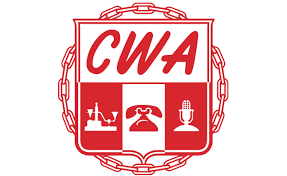 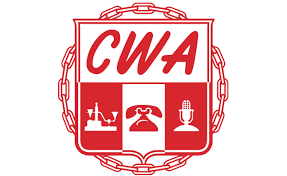 Angela Wells, Administrative Director, District 3Herman Junkin, Jr., Staff Representative, District 3Ron Gay, Jr., Staff Representative, District 4Tony Shaffer, Staff Representative, District 6Domonique Thomas, Assistant to VP, District 9UNITED WE BARGAIN … DIVIDED WE BEG!!! sv/opeiu#13